Daugavpils pašvaldības centrālās pārvaldesPilsētplānošanas un būvniecības departamenta būvvaldeiBūvatļaujas derīguma termiņa pagarināšanas iesniegumsBūvniecības ierosinātājs 	___________________________________________________(fiziskās personas vārds, uzvārds vai juridiskās personas nosaukums)___________________________________________________(fiziskās personas kods vai juridiskās personas reģistrācijas numurs)___________________________________________________(dzīvesvieta vai juridiskā adrese, tālruņa numurs)	___________________________________________________(elektroniskā pasta adrese)	Lūdzu izskatīt iesniegumu _____________________________________________________(objekta (ēkas vai telpu grupas) nosaukums)_______________________________________________________ būvniecībai/nojaukšanai.Nekustamā īpašuma kadastra numurs ____________________________________________1. Būvniecības veids (vajadzīgo atzīmēt): jauna būvniecība;		 pārbūve;		 atjaunošana; restaurācija;			 nojaukšana;		 novietošana2. Ziņas par objektu:1) ēkas grupa ________________________________________________________________(atbilstoši vispārīgajiem būvnoteikumiem)2) ēkas iedalījums (vajadzīgo atzīmēt): dzīvojama ēka;			 nedzīvojama ēka;3) ēkas paredzētais galvenais lietošanas veids ______________________________________(atbilstoši būvju klasifikācijai)		4) ēkas paredzētais augstums (metros) ___________________________________________5) ēkas virszemes stāvu skaits _________________________________________________6) ēkas pazemes stāvu skaits _________________________________________________7) ēkas apbūves laukums ____________________________________________________8) ēkai nepieciešamo inženiertīklu ierīkošana ______________________________________________________________________________________________________________3. Ziņas par zemes gabalu:1) zemes vienības kadastra apzīmējums _________________________________________2) zemes vienības adrese _____________________________________________________3) zemes vienības īpašnieks vai, ja tāda nav,- tiesiskais valdītājs un/vai lietotājs_______________________________________________________________________fiziskās personas vārds, uzvārds, personas kods vai__________________________________________________________________________________juridiskās personas nosaukums, reģistrācijas Nr.)4) ja būvniecība paredzēta mežā:a) meža kvartāla numurs _____________b) meža nogabala numurs ____________c) atmežojamā platība sadalījumā pa meža nogabaliem _______________4. Ziņas par esošu ēku vai telpu grupu:1) ēkas grupa ________________________________________________________________(atbilstoši vispārīgajiem būvnoteikumiem)2) ēkas kadastra apzīmējums __________________________________________________3) ēkas iedalījums (vajadzīgo atzīmēt): dzīvojama ēka;			 nedzīvojama ēka;4) ēkas pašreizējais galvenais lietošanas veids _____________________________________(atbilstoši būvju klasifikācijai)		5) ēkas paredzētais galvenais lietošanas veids ______________________________________(atbilstoši būvju klasifikācijai)		6) ēkas adrese _____________________________________________________________________7) ēkas īpašnieks vai, ja tāda nav, – tiesiskais valdītājs un/vai lietotājs_______________________________________________________________________(fiziskās personas vārds, uzvārds, personas kods vai juridiskās personas nosaukums, reģistrācijas Nr.)8) ēkai nepieciešamo inženiertīklu demontāža ___________________________________________________________________________________________________________9) paredzētā ēkas nojaukšanas metode ____________________________________________10) būvniecībā radīto atkritumu apjoms __________________________________________11) būvniecībā radīto atkritumu pārstrādes vai apglabāšanas vieta ________________________________________________________________________12) teritorijas sakārtošanas veids _______________________________________________13) telpu grupas kadastra apzīmējums ________________________________________________14) telpu grupas pašreizējais lietošanas veids ______________________________________(atbilstoši būvju klasifikācijai)		15) telpu grupas paredzētais lietošanas veids _______________________________________(atbilstoši būvju klasifikācijai)		16) telpu grupas adrese _____________________________________________________________17) telpu grupas īpašnieks vai, ja tāda nav, – tiesiskais valdītājs un/vai lietotājs________________________________________________________________________(fiziskās personas vārds, uzvārds, personas kods vai juridiskās personas nosaukums, reģistrācijas Nr.)5. Ziņas par būvniecības finansējuma avotu: privātie līdzekļi publisko tiesību juridiskās personas līdzekļi Eiropas Savienības politiku instrumentu līdzekļi citi ārvalstu finanšu palīdzības līdzekļi6. Pilnvarotā persona __________________________________________________________(fiziskās personas vārds, uzvārds, personas kods, dzīvesvieta, tālruņa numurs,elektroniskā pasta adrese_______________________________________________________________________juridiskās personas nosaukums, reģistrācijas Nr., juridiskā adrese, tālruņa numurs)Juridiskās personas norādītā kontaktpersona ______________________________________(vārds, uzvārds,		________________________________________________________________________personas kods, tālruņa numurs, elektroniskā pasta adrese)7. Būvprojekta izstrādātājs __________________________________________________(fiziskās personas vārds, uzvārds, sertifikāta Nr. vai juridiskās personas nosaukums,_________________________________________________________________________reģistrācijas Nr., būvkomersanta reģistrācijas apliecības Nr., juridiskā adrese, tālruņa numurs)8. Būvprojekta izstrādātāja sniegtā informācija par plānoto būvprojekta sastāvu, to nepieciešamo daļu, sadaļu izstrādi_______________________________________________________________________________________________________________________________________________9. Informācija par konkrētas Eiropas Savienības dalībvalsts normatīvo regulējuma piemērošanu, ja paredzēta būvprojekta izstrāde, piemērojot Eiropas Savienības dalībvalstu nacionālo standartu un būvnormatīvu tehniskās prasības________________________________________________________________________(Eiropas Savienības dalībvalsts)10. Būvprojekta izstrādātāja apliecinājumsRisinājumi atbilst būvniecību reglamentējošajiem normatīvajiem aktiem un vietējās pašvaldības saistošajiem noteikumiem.Būvprojekta izstrādātājs _______________________________		_______________ (paraksts1)				(datums)	11. Atbildi uz iesniegumu un būvatļauju vēlos saņemt (norādīt vienu no veidiem): pa pastu uz iesniegumā norādīto adresi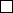  elektroniski uz elektroniskā pasta adresi (atbilstoši Paziņošanas likuma 9. panta otrajai daļai) ___________________________________________; personīgi būvvaldē;12. Pieprasījumu par papildu informācijas (dokumentu) iesniegšanu un/vai lēmumu par atbildes sniegšanas termiņa pagarināšanu sūtīt elektroniski uz elektroniskā pasta adresi ________________________________________________________________________13. Būvniecības ierosinātāja apliecinājumi:1) Apliecinu, ka pievienotie īpašuma apliecinājuma dokumenti (kopijas) ir autentiski, patiesi un pilnīgi, attiecībā uz objektu nav nekādu apgrūtinājumu, aizliegumu vai strīdu.Apņemos īstenot ēkas vai telpu grupas jaunu būvniecību, atjaunošanu, pārbūvi, novietošanu, restaurāciju vai nojaukšanu (vajadzīgo pasvītrot) atbilstoši izstrādātajai ieceres dokumentācijai.Būvniecības ierosinātājs _____________________________________	_______________(vārds, uzvārds, paraksts1)				(datums) 2) Apliecinu robežzīmju esību apvidū (būvniecības gadījumā ārpus pilsētām un ciemiem).Būvniecības ierosinātājs _______________________________________	_______________(vārds, uzvārds, paraksts1)		(datums) 	14. Pielikumā – iesniegtie dokumenti (atbilstoši situācijai, vajadzīgo atzīmēt): īpašuma, valdījuma vai lietojuma tiesību apliecinoši dokumenti uz ___________lp. būvniecības ierosinātāja pilnvara uz _______________ lp. būvprojekts minimālā sastāvā uz __________ lp. ja būvniecība paredzēta mežā, – zemes robežu plāns ar iezīmētām būvniecībai paredzētās atmežojamās meža zemes robežām un atmežojamās meža zemes skici, kas sagatavota atbilstoši normatīvajiem aktiem par koku ciršanu mežā, uz __________ lp. ēkas vai telpu grupas tehniskās apsekošanas atzinums uz ______________ lp.  saskaņojumi ar personām uz ___________________ lp._______________________________________________________________ saskaņojumi ar institūcijām uz __________ lp._________________________________________________________________ _____________________________ tehniskie vai īpašie noteikumi uz ________ lp. citi dokumenti uz ___________ lp.________________________________________________________________Aizpilda būvvalde15. Atzīme par būvniecības ieceres akceptuBūvatļaujas numurs ___________________________, datums _____________________Būvvaldes darbinieks _________________________________________________________(amats,			__________________________________________________	_____________________(vārds, uzvārds, paraksts1)				 (datums)16. Lēmums par atteikšanos izdot būvatļaujuLēmuma numurs ____________________________, datums ______________________Būvvaldes darbinieks ______________________________________________________(amats,			________________________________________________	_____________________(vārds, uzvārds, paraksts1)				 (datums)Piezīme.1. 1 Dokumenta rekvizītus „paraksts” neaizpilda, ja elektroniskais dokuments ir sagatavots atbilstoši normatīvajiem aktiem par elektronisko dokumentu noformēšanu.2. Būvniecības iesnieguma attiecīgās ailes paplašināmas gadījumā, ja nepieciešams atspoguļot vairāk informācijas kā par vienu būvniecības ierosinātāju, ēkas (telpu grupas) vai zemes gabala īpašnieku, par vienlaikus būvējamiem objektiem vai ēkām (telpu grupām), par zemes vienībām.3. Ēkas vai telpu grupas pārbūves, atjaunošanas, restaurācijas vai nojaukšanas gadījumā būvniecības iesniegumu aizpilda tādā apjomā, kas raksturo ēkā vai telpu grupā veicamās izmaiņas.Daugavpils pašvaldības centrālās pārvaldes Pilsētplānošanas un būvniecības departaments, Raiņa ielā 28, Daugavpils, LV-5401, tel.- 65407780 informē, datu subjekta iesnieguma izskatīšanai atbilstoši VDAR 6. c), personas dati tiks apstrādāti pašvaldības informācijas sistēmās. Sīkāka informācija: www.daugavpils/lv/privatuma_politika Esmu informēts un piekrītu datu apstrādei.